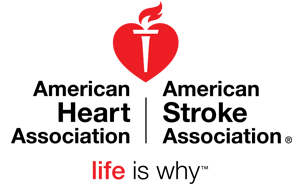 ADVANCED CARDIAC LIFE SUPPORT (ACLS)Update/Re-CertWHEN:August 18, 2017TIME:08:00 – 16:00LOCATION:Versailles EMS320 Baker Rd.Versailles, OH 45380COST:$50.00TO REGISTER:Matt Harvey937-526-4899matthewharvey@versaillesohio.cc